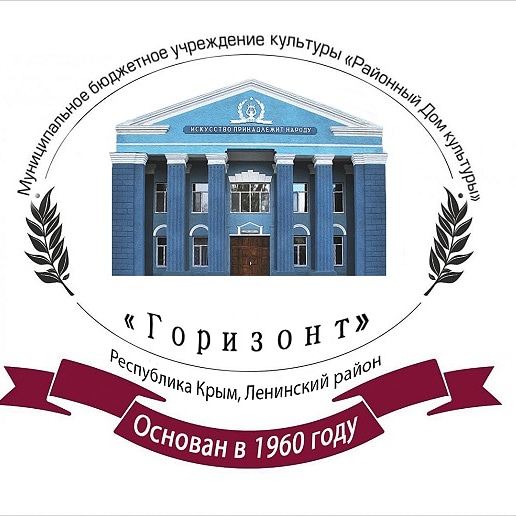 Муниципальное бюджетное учреждение культуры Ленинского района Республики Крым «Районный Дом культуры «Горизонт» КАЛЕНДАРЬФестивалей и конкурсов, памятных дат, знаменательных и праздничных событий, отмечаемых в Ленинском районе в 2023 годуЛенино, 2023КАЛЕНДАРЬФестивалей и конкурсов, памятных дат, знаменательных и праздничных событий, отмечаемых в Ленинском районе в 2023 году* *в календаре возможны изменения и дополненияГлавный редактор: Султанова С.И. директор Муниципального бюджетного учреждения культуры Ленинского района Республики Крым «Районный Дом культуры «Горизонт»Автор: Мудрецкая Т.А. художественный руководитель Муниципального бюджетного учреждения культуры Ленинского района Республики Крым «Районный Дом культуры «Горизонт»Юридический адрес: Российская Федерация, Республика Крым, Ленинский район, посёлок Ленино, улица Пушкина, 20ДатаНазвание мероприятияНазвание мероприятияНазвание мероприятияЯНВАРЬЯНВАРЬЯНВАРЬЯНВАРЬ01 январяНовый год Новый год Новый год 06 январяРождественский сочельникРождественский сочельникРождественский сочельник07 январяРождество ХристовоРождество ХристовоРождество Христово12 январяДень работника прокуратуры Российской ФедерацииДень работника прокуратуры Российской ФедерацииДень работника прокуратуры Российской Федерации19 январяПравославный праздник – Крещение ГосподнеПравославный праздник – Крещение ГосподнеПравославный праздник – Крещение Господне20 январяДень Республики КрымДень Республики КрымДень Республики Крым21 январяДень инженерных войск РоссииДень инженерных войск РоссииДень инженерных войск России22 январяДень авиации войск ПВО РоссииДень авиации войск ПВО РоссииДень авиации войск ПВО России25 январяДень российского студенчества – Татьянин деньДень российского студенчества – Татьянин деньДень российского студенчества – Татьянин день27 январяДень полного освобождения Ленинграда от фашистской блокады (1944 год)День полного освобождения Ленинграда от фашистской блокады (1944 год)День полного освобождения Ленинграда от фашистской блокады (1944 год)29 январяМеждународный день без Интернета (отмечается ежегодно в последнее воскресенье января)Международный день без Интернета (отмечается ежегодно в последнее воскресенье января)Международный день без Интернета (отмечается ежегодно в последнее воскресенье января)ФЕВРАЛЬФЕВРАЛЬФЕВРАЛЬФЕВРАЛЬ02 февраляДень воинской славы России. День разгрома советскими войсками немецко-фашистских войск в Сталинградской битве (1943)День воинской славы России. День разгрома советскими войсками немецко-фашистских войск в Сталинградской битве (1943)День воинской славы России. День разгрома советскими войсками немецко-фашистских войск в Сталинградской битве (1943)08 февраляДень российской наукиДень российской наукиДень российской науки15 февраляДень памяти о россиянах, исполняющих служебный долг за пределами ОтечестваДень памяти о россиянах, исполняющих служебный долг за пределами ОтечестваДень памяти о россиянах, исполняющих служебный долг за пределами Отечества20 – 26 февраляМасленичная неделя – Широкая масленицаМасленичная неделя – Широкая масленицаМасленичная неделя – Широкая масленица21 февраляМеждународный день родного языка (учреждён в 1999 году по инициативе ЮНЕСКО с целью сохранения культурных традиций всех народов)Международный день родного языка (учреждён в 1999 году по инициативе ЮНЕСКО с целью сохранения культурных традиций всех народов)Международный день родного языка (учреждён в 1999 году по инициативе ЮНЕСКО с целью сохранения культурных традиций всех народов)23 февраляДень защитника ОтечестваДень защитника ОтечестваДень защитника ОтечестваМАРТМАРТМАРТМАРТ01 мартаМеждународный день борьбы с наркоманией и наркобизнесом (учрежден Генеральной Ассамблеей ООН в 1987 году)Международный день борьбы с наркоманией и наркобизнесом (учрежден Генеральной Ассамблеей ООН в 1987 году)Международный день борьбы с наркоманией и наркобизнесом (учрежден Генеральной Ассамблеей ООН в 1987 году)08 мартаМеждународный женский деньМеждународный женский деньМеждународный женский день16 марта День Общекрымского референдума 2014 годаДень Общекрымского референдума 2014 годаДень Общекрымского референдума 2014 года18 мартаДень воссоединения Крыма с РоссиейДень воссоединения Крыма с РоссиейДень воссоединения Крыма с Россией19 мартаДень работников торговли и ЖКХ (третье воскресенье марта)День работников торговли и ЖКХ (третье воскресенье марта)День работников торговли и ЖКХ (третье воскресенье марта)20 мартаДень Земли отмечается в день весеннего равноденствияДень Земли отмечается в день весеннего равноденствияДень Земли отмечается в день весеннего равноденствия21 мартаXI Районный конкурс чтецов «Искусство звучащего слова», посвященного Всемирному дню поэзии XI Районный конкурс чтецов «Искусство звучащего слова», посвященного Всемирному дню поэзии XI Районный конкурс чтецов «Искусство звучащего слова», посвященного Всемирному дню поэзии 23 мартаКрымскотатарский праздник «Мераба, Наврез!»Крымскотатарский праздник «Мераба, Наврез!»Крымскотатарский праздник «Мераба, Наврез!»25 мартаДень работника культурыДень работника культурыДень работника культуры25 мартаIV Районный конкурс профессионального мастерства «Виват тебе, союз культуры и досуга!», посвященный Дню работников культурыIV Районный конкурс профессионального мастерства «Виват тебе, союз культуры и досуга!», посвященный Дню работников культурыIV Районный конкурс профессионального мастерства «Виват тебе, союз культуры и досуга!», посвященный Дню работников культуры30 мартаДень защиты Земли День защиты Земли День защиты Земли 31 мартаVII Районный смотр-конкурс театральных коллективов «Волшебный мир театра», посвященный Международному дню театраVII Районный смотр-конкурс театральных коллективов «Волшебный мир театра», посвященный Международному дню театраVII Районный смотр-конкурс театральных коллективов «Волшебный мир театра», посвященный Международному дню театраАПРЕЛЬАПРЕЛЬАПРЕЛЬАПРЕЛЬ01 апреляДень смехаДень смехаДень смеха02 апреляДень единения народов России и БеларусиДень единения народов России и БеларусиДень единения народов России и Беларуси06 апреляВсемирный день мультфильмов (учреждён Международной ассоциацией мультфильмов в 2002 году)Всемирный день мультфильмов (учреждён Международной ассоциацией мультфильмов в 2002 году)Всемирный день мультфильмов (учреждён Международной ассоциацией мультфильмов в 2002 году)07 апреляБлаговещение Пресвятой БогородицыБлаговещение Пресвятой БогородицыБлаговещение Пресвятой Богородицы08 апреляДень начала Крымской наступательной операции 1944 года по освобождению Крыма от фашистских захватчиков День начала Крымской наступательной операции 1944 года по освобождению Крыма от фашистских захватчиков День начала Крымской наступательной операции 1944 года по освобождению Крыма от фашистских захватчиков 09 апреляВербное ВоскресеньеВербное ВоскресеньеВербное Воскресенье08-16 апреляМероприятия, посвященные 78-й годовщине освобождения городов и районов Республики Крым от фашистских захватчиков (города и районы Республики Крым)Мероприятия, посвященные 78-й годовщине освобождения городов и районов Республики Крым от фашистских захватчиков (города и районы Республики Крым)Мероприятия, посвященные 78-й годовщине освобождения городов и районов Республики Крым от фашистских захватчиков (города и районы Республики Крым)11 апреляДень Конституции Республики КрымДень Конституции Республики КрымДень Конституции Республики Крым11 апреляМеждународный день освобождения узников фашистских концлагерейМеждународный день освобождения узников фашистских концлагерейМеждународный день освобождения узников фашистских концлагерей12 апреляВсемирный день авиации и космонавтикиВсемирный день авиации и космонавтикиВсемирный день авиации и космонавтики15 апреляВсемирный день культурыВсемирный день культурыВсемирный день культуры15 апреляXI Районный военно-патриотический многожанровый фестиваль-конкурс «Гвоздики Отечества», посвященный освобождению Ленинского района от немецко-фашистских захватчиковXI Районный военно-патриотический многожанровый фестиваль-конкурс «Гвоздики Отечества», посвященный освобождению Ленинского района от немецко-фашистских захватчиковXI Районный военно-патриотический многожанровый фестиваль-конкурс «Гвоздики Отечества», посвященный освобождению Ленинского района от немецко-фашистских захватчиков16 апреляПасха - Светлое Христово ВоскресениеПасха - Светлое Христово ВоскресениеПасха - Светлое Христово Воскресение18 апреляМеждународный день памятников и исторических местМеждународный день памятников и исторических местМеждународный день памятников и исторических мест18 апреляДень воинской славы России. День победы русских воинов князя Александра Невского над немецкими рыцарями в битве на Чудском озере (Ледовое побоище) (1242)День воинской славы России. День победы русских воинов князя Александра Невского над немецкими рыцарями в битве на Чудском озере (Ледовое побоище) (1242)День воинской славы России. День победы русских воинов князя Александра Невского над немецкими рыцарями в битве на Чудском озере (Ледовое побоище) (1242)19 апреляДень издания манифеста Екатерины II о вхождении Крыма в состав России (Закон Республики Крым от 29 декабря 2014 года № 55-ЗРК/2014 «О праздниках и памятных датах Республики Крым»)День издания манифеста Екатерины II о вхождении Крыма в состав России (Закон Республики Крым от 29 декабря 2014 года № 55-ЗРК/2014 «О праздниках и памятных датах Республики Крым»)День издания манифеста Екатерины II о вхождении Крыма в состав России (Закон Республики Крым от 29 декабря 2014 года № 55-ЗРК/2014 «О праздниках и памятных датах Республики Крым»)19 апреля240 лет Манифесту о присоединении Крыма к России (1783)240 лет Манифесту о присоединении Крыма к России (1783)240 лет Манифесту о присоединении Крыма к России (1783)21 апреляУраза—байрам (окончание священного месяца Рамадан)Ураза—байрам (окончание священного месяца Рамадан)Ураза—байрам (окончание священного месяца Рамадан)21 апреляДень местного самоуправленияДень местного самоуправленияДень местного самоуправления21 апреляДень возрождения реабилитированных народов КрымаДень возрождения реабилитированных народов КрымаДень возрождения реабилитированных народов Крыма24 апреляВсемирный день Земли (отмечается ежегодно с 2010 года по решению Генеральной Ассамблеи ООН)Всемирный день Земли (отмечается ежегодно с 2010 года по решению Генеральной Ассамблеи ООН)Всемирный день Земли (отмечается ежегодно с 2010 года по решению Генеральной Ассамблеи ООН)26 апреляДень памяти погибших в радиационных авариях и катастрофах (учрежден в 1993г.)День памяти погибших в радиационных авариях и катастрофах (учрежден в 1993г.)День памяти погибших в радиационных авариях и катастрофах (учрежден в 1993г.)29 апреляМеждународный день танцаМеждународный день танцаМеждународный день танцаМАЙМАЙМАЙМАЙ01 маяПраздник весны и труда (День труда)Праздник весны и труда (День труда)Праздник весны и труда (День труда)05 маяМеждународный день борьбы за права инвалидов отмечается ежегодно с 1992 годаМеждународный день борьбы за права инвалидов отмечается ежегодно с 1992 годаМеждународный день борьбы за права инвалидов отмечается ежегодно с 1992 года06 маяКрымскотатарский национальный праздник «Хыдырлез»Крымскотатарский национальный праздник «Хыдырлез»Крымскотатарский национальный праздник «Хыдырлез»07 маяДень создания вооруженных сил России. 7 мая 1992 года Президентом РФ было подписано распоряжение об организационных мерах по созданию Министерства обороны и Вооружённых Сил Российской Федерации. С тех пор эта дата считается Днём создания ВС РоссииДень создания вооруженных сил России. 7 мая 1992 года Президентом РФ было подписано распоряжение об организационных мерах по созданию Министерства обороны и Вооружённых Сил Российской Федерации. С тех пор эта дата считается Днём создания ВС РоссииДень создания вооруженных сил России. 7 мая 1992 года Президентом РФ было подписано распоряжение об организационных мерах по созданию Министерства обороны и Вооружённых Сил Российской Федерации. С тех пор эта дата считается Днём создания ВС России09 маяДень Победы советского народа в Великой Отечественной войне 1941 – 1945 годов (1945 год)День Победы советского народа в Великой Отечественной войне 1941 – 1945 годов (1945 год)День Победы советского народа в Великой Отечественной войне 1941 – 1945 годов (1945 год)12 маяМеждународный день медицинской сестрыМеждународный день медицинской сестрыМеждународный день медицинской сестры13 маяДень Черноморского флота РоссииДень Черноморского флота РоссииДень Черноморского флота России18 маяМеждународный день музеев (отмечается с 1978 г.)Международный день музеев (отмечается с 1978 г.)Международный день музеев (отмечается с 1978 г.)18 маяДень памяти жертв депортации (1944) (Закон Республики Крым от 29 декабря 2014 года № 55-ЗРК/2014 «О праздниках и памятных датах Республики Крым»)День памяти жертв депортации (1944) (Закон Республики Крым от 29 декабря 2014 года № 55-ЗРК/2014 «О праздниках и памятных датах Республики Крым»)День памяти жертв депортации (1944) (Закон Республики Крым от 29 декабря 2014 года № 55-ЗРК/2014 «О праздниках и памятных датах Республики Крым»)24 маяДень славянской письменности и культуры (Постановление Президиума Верховного Совета РСФСР от 30.01.91 N 568-I «О Дне славянской письменности и культуры»)День славянской письменности и культуры (Постановление Президиума Верховного Совета РСФСР от 30.01.91 N 568-I «О Дне славянской письменности и культуры»)День славянской письменности и культуры (Постановление Президиума Верховного Совета РСФСР от 30.01.91 N 568-I «О Дне славянской письменности и культуры»)26 маяДень российского предпринимательстваДень российского предпринимательстваДень российского предпринимательства28 маяДень пограничникаДень пограничникаДень пограничникаИЮНЬИЮНЬИЮНЬИЮНЬ01 июняМеждународный день защиты детейМеждународный день защиты детейМеждународный день защиты детей04 июняТроица - День Святой ТроицыТроица - День Святой ТроицыТроица - День Святой Троицы06 июня Пушкинский день России - 223 года со дня рождения поэта Александра Сергеевича Пушкина (1799-1837)Пушкинский день России - 223 года со дня рождения поэта Александра Сергеевича Пушкина (1799-1837)Пушкинский день России - 223 года со дня рождения поэта Александра Сергеевича Пушкина (1799-1837)06 июняДень русского языкаДень русского языкаДень русского языка06 июняXX Районный вокальный смотр-конкурс для детей и юношества «Росток степенного края» в рамках XV Международного фестиваля «Великое русское слово» XX Районный вокальный смотр-конкурс для детей и юношества «Росток степенного края» в рамках XV Международного фестиваля «Великое русское слово» XX Районный вокальный смотр-конкурс для детей и юношества «Росток степенного края» в рамках XV Международного фестиваля «Великое русское слово» 08 июняДень социального работникаДень социального работникаДень социального работника12 июняДень России День России День России 16 июня60 лет назад состоялся первый полет женщины-космонавта Валентины Владимировны Терешковой в космос (1963)60 лет назад состоялся первый полет женщины-космонавта Валентины Владимировны Терешковой в космос (1963)60 лет назад состоялся первый полет женщины-космонавта Валентины Владимировны Терешковой в космос (1963)18 июняДень медицинского работника в России (третье воскресенье июня)День медицинского работника в России (третье воскресенье июня)День медицинского работника в России (третье воскресенье июня)22 июняДень памяти и скорби - 82-я годовщина со дня начала Великой Отечественной войны (1941-1945)День памяти и скорби - 82-я годовщина со дня начала Великой Отечественной войны (1941-1945)День памяти и скорби - 82-я годовщина со дня начала Великой Отечественной войны (1941-1945)24 июня210 лет назад началась Отечественная война 1812 года210 лет назад началась Отечественная война 1812 года210 лет назад началась Отечественная война 1812 года24 июняV Районный многожанровый фестиваль-конкурс фольклорного искусства «Народная мозаика» V Районный многожанровый фестиваль-конкурс фольклорного искусства «Народная мозаика» V Районный многожанровый фестиваль-конкурс фольклорного искусства «Народная мозаика» 27 июняДень молодёжиДень молодёжиДень молодёжи28 июняКурбан Байрам – крымскотатарский праздникКурбан Байрам – крымскотатарский праздникКурбан Байрам – крымскотатарский праздник29 июняДень партизан и подпольщиков День партизан и подпольщиков День партизан и подпольщиков ИЮЛЬИЮЛЬИЮЛЬИЮЛЬ03 июляДень ГИБДДДень ГИБДДДень ГИБДД08 июляВсероссийский день любви и семейного счастьяВсероссийский день любви и семейного счастьяВсероссийский день любви и семейного счастья10 июляДень воинской славы России: День победы русской армии под командованием Петра Первого над шведами в Полтавском сраженииДень воинской славы России: День победы русской армии под командованием Петра Первого над шведами в Полтавском сраженииДень воинской славы России: День победы русской армии под командованием Петра Первого над шведами в Полтавском сражении10 июляДень освобождения Крымского полуострова от османского владычества в ходе Крымского похода русской армии под командованием В. М. Долгорукова в 1771 годуДень освобождения Крымского полуострова от османского владычества в ходе Крымского похода русской армии под командованием В. М. Долгорукова в 1771 годуДень освобождения Крымского полуострова от османского владычества в ходе Крымского похода русской армии под командованием В. М. Долгорукова в 1771 году16 июляАрмянский национальный праздник «Вардавар»Армянский национальный праздник «Вардавар»Армянский национальный праздник «Вардавар»18 июляII Районный фестиваль-конкурс казачьей культуры «Казачий разгуляй», в рамках Всемирного фестиваля фольклора (Всемирной фольклориады) в Ленинском районеII Районный фестиваль-конкурс казачьей культуры «Казачий разгуляй», в рамках Всемирного фестиваля фольклора (Всемирной фольклориады) в Ленинском районеII Районный фестиваль-конкурс казачьей культуры «Казачий разгуляй», в рамках Всемирного фестиваля фольклора (Всемирной фольклориады) в Ленинском районе22 июляДень работников торговли в России (четвертая суббота июля)День работников торговли в России (четвертая суббота июля)День работников торговли в России (четвертая суббота июля)28 июля1035-летие Крещения Руси (988 г.)1035-летие Крещения Руси (988 г.)1035-летие Крещения Руси (988 г.)АВГУСТАВГУСТАВГУСТАВГУСТ06 августа06 августаМеждународный день «Врачи мира за мир»Международный день «Врачи мира за мир»09 августа09 августаМеждународный день коренных народов мираМеждународный день коренных народов мира12 августа12 августаМеждународный день молодежиМеждународный день молодежи12 августа12 августаДень Военно-воздушных сил РФДень Военно-воздушных сил РФ12 августа12 августаВсесоюзный день физкультурника (вторая суббота августа)Всесоюзный день физкультурника (вторая суббота августа)14 августа14 августаМедовый СпасМедовый Спас19 августа19 августаПреображение Господне – Яблочный СпасПреображение Господне – Яблочный Спас21 августа21 августаДень офицера РоссииДень офицера России22 августа22 августаДень Государственного флага РФДень Государственного флага РФ23 августа23 августа80-летие разгрома немецко-фашистских войск в Курской битве (1943)80-летие разгрома немецко-фашистских войск в Курской битве (1943)27 августа27 августа27 августаДень российского кино (отмечается с 1980 г.)27 августа27 августа27 августаМеждународный день боксаСЕНТЯБРЬСЕНТЯБРЬСЕНТЯБРЬСЕНТЯБРЬ01 сентября01 сентября01 сентябряВсемирный день мира отмечается в день начала Второй мировой войны01 сентября01 сентября01 сентябряДень знаний01 сентября01 сентября01 сентябряДень казачества (провозглашён Патриархом Кириллом, отмечается в праздник Донской иконы Божией Матери: образ святой считается покровительницей казаков)03 сентября03 сентября03 сентябряДень окончания Второй мировой войны (1945) дата изменена в соответствии с Указом Президента РФ от 24.04.2020 «О внесении изменений в статьи 1 и 1-1 Федерального закона «О днях воинской славы и памятных датах России»)03 сентября03 сентября03 сентябряДень солидарности в борьбе с терроризмом08 сентября08 сентября08 сентябряДень Бородинского сражения русской армии под командованием М. И. Кутузова с французской армией (1812 год) (в соответствии с Федеральным законом от 13.03.1995 г. № 32-ФЗ «О днях воинской славы (победных днях) России»)08 сентября08 сентября08 сентябряНачало блокады города Ленинграда (1941-1944)09 сентября09 сентября09 сентябряДень памяти воинов, павших в Крымской войне 1853–1856 годов, завершение Первой героической обороны города Севастополя (1855 год)10 сентября10 сентября10 сентябряМеждународный день памяти жертв фашизма (второе воскресенье сентября)15 сентября15 сентября15 сентябряVII Районный фестиваль душевной песни «По волнам шансона-2023» 16 сентября16 сентября16 сентябряДень посёлка Ленино17 сентября17 сентября17 сентября250 лет со времени начала Крестьянской войны под предводительством Емельяна Пугачева (17 сентября 1773 года Пугачев издал свой первый указ)21 сентября21 сентября21 сентябряМеждународный день мира (с 2002 г.)22 сентября22 сентября22 сентябряРайонный праздник «Дервиза»24 сентября24 сентября24 сентябряДень Государственного герба и Государственного флага Республики Крым30 сентября30 сентября30 сентябряВсемирный день моря (с 1978 года)30 сентября30 сентября30 сентябряДень Интернета в РоссииОКТЯБРЬОКТЯБРЬОКТЯБРЬОКТЯБРЬ01 октября01 октября01 октябряМеждународный день пожилых людей01 октября01 октября01 октябряМеждународный день музыки (учреждён в 1975 году по решению ЮНЕСКО)04 октября04 октября04 октябряДень гражданской обороны МЧС России05 октября05 октября05 октябряВсемирный день учителя07 октября07 октября07 октябряVI Районный ретро-фестиваля исполнителей эстрадной песни «РОЖДЁННЫЕ В СССР»08 октября08 октября08 октябряДень работников сельского хозяйства и перерабатывающей промышленности (второе воскресенье октября)14 октября14 октября14 октябряПокров Пресвятой Богородицы15 октября15 октября15 октябряДень Ленинского района15 октября15 октября15 октябряДень отца (отмечается по указу Президента РФ с 2021 года (третье воскресенье октября)28 октября28 октября28 октябряДень бабушек и дедушек (в России начали праздновать с 2009 года по инициативе голландского Цветочного Бюро. Дата выбрана не случайно: это день проведения древнеславянского праздника почитания семьи)28 октября28 октября28 октябряXX Районный фестиваль-конкурс хореографических коллективов «Азовский бриз» 29 октября29 октября29 октября105 лет со дня образования комсомола (1918)31 октября31 октября31 октябряМеждународный день Чёрного моряНОЯБРЬНОЯБРЬНОЯБРЬНОЯБРЬ04 ноября04 ноября04 ноябряДень народного единства (День освобождения Москвы силами народного ополчения под руководством Кузьмы Минина и Дмитрия Пожарского от польских интервентов (1612)10 ноября10 ноября10 ноябряДень сотрудника органов внутренних дел РФ18 ноября18 ноября18 ноябряДень рождения Деда Мороза (в России отмечают с 2005 года)20 ноября20 ноября20 ноябряДень рождения новогодней ЁЛКИ (в этот день в 1699 году Петр I издал указ отмечать наступление Нового Года в ночь с 31 декабря на 1 января пышными торжествами с нарядными ёлками, фейерверками и застольями)25 ноября25 ноября25 ноябряVIII Районный конкурс семейного творчества «Семейные сокровища-2023»26 ноября26 ноября26 ноябряДень матери России (последнее воскресенье ноября)ДЕКАБРЬДЕКАБРЬДЕКАБРЬДЕКАБРЬ01 декабря01 декабря01 декабряВсемирный день борьбы со СПИДом03 декабря03 декабря03 декабряДень неизвестного солдата04 декабря04 декабря04 декабряДень заказов подарков Деду Морозу и написания писем. Адрес: 162340, Россия, Вологодская обл., город Великий Устюг, дом Деда Мороза08 декабря08 декабря08 декабряМеждународный день художника09 декабря09 декабря09 декабряДень Героев Отечества12 декабря12 декабря12 декабряДень Конституции Российской Федерации19 декабря19 декабря19 декабряДень Святителя Николая Чудотворца в Республике Крым23 декабря23 декабря23 декабряIV Районный фестиваль-конкурс талантов «Новый год на горизонте» 